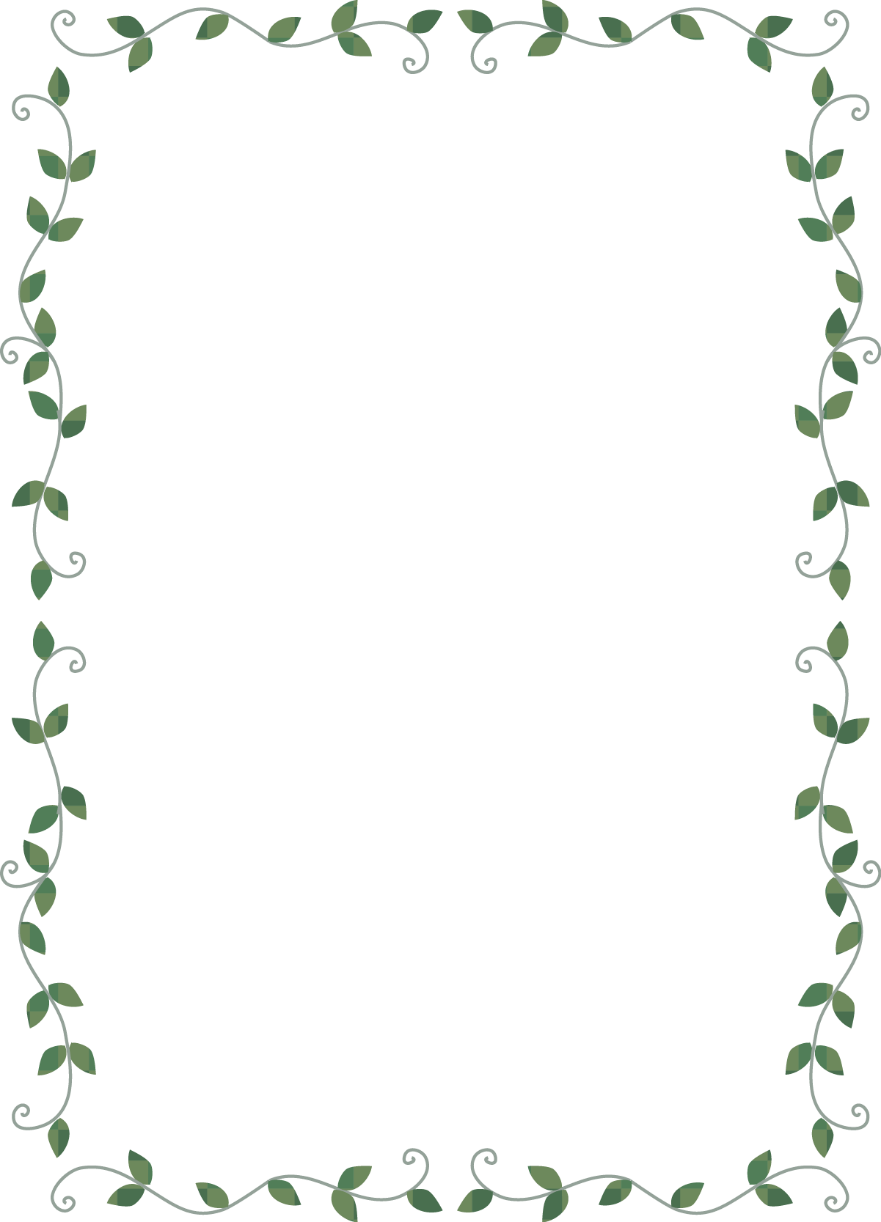 患者本位の医療（温かくて風格のある病院）患者の皆様に温かい態度で接し、患者様一人一人の権利と安全を確保し、最良の医療を提供する病院を目指します。１．　患者本位の医療　患者様の権利を尊重し、患者様本位の医療に徹します。２．　安全確保　医療安全管理体制を確立し、県民の期待に誠実に応えます。３．　高度専門医療　患者様に質の高い高度専門医療を提供します。４．　情報提供　十分な医療情報を提供し、医療の透明性を確保します。５．　医療連携　病診・病病連携を図りながら地域医療連携を推進します。６．　病院経営　医療資源を有効に活用し、健全で効率的な病院運営を目指します。７．　職員教育　有能な医師、看護師、技師などの育成やレベルアップを目指します。